Homework Week #12							Name: ____________________“Don’t worry about failures, worry about the chances you miss when you don’t even try.” –Jack CanfieldMonday: Equation of a Circle Practice: Find the center and the radius of each of the following circles.x2 + 8x + y2 + 6y = 0x2 + 12x + y2 – 10y  = 12 x2 + 4y + 6x - 10 = -y2x2 + y2 + 14x + 16y = 0x2 + 12x + y2 + 4y = 5Tuesday: Wednesday: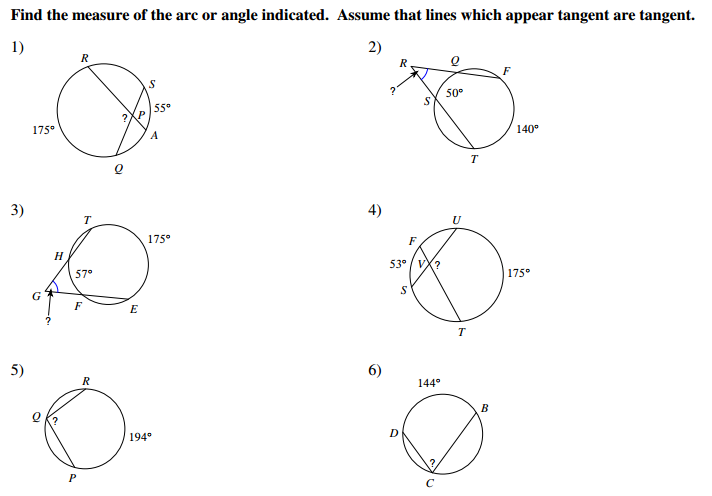 Thursday: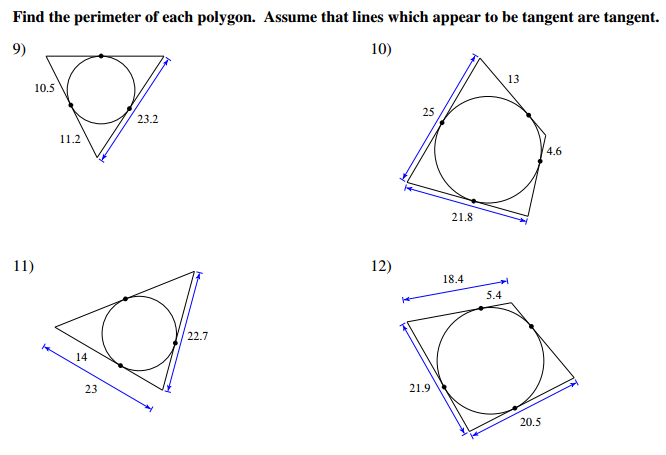 